Mary Loofbourrow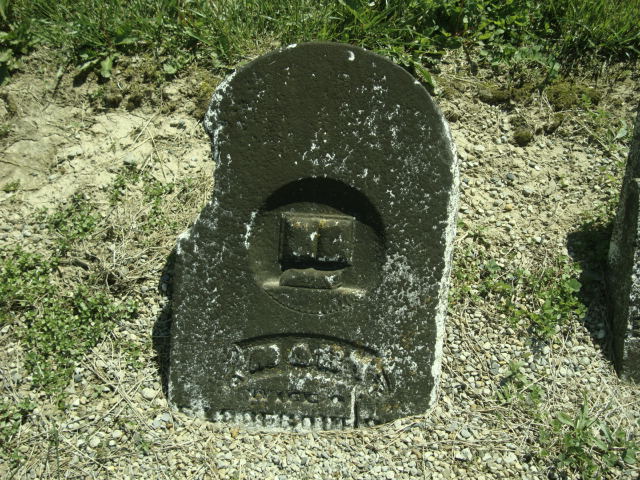 Photo by Cousin BeckyNo obit found at this time